
S.T.A.R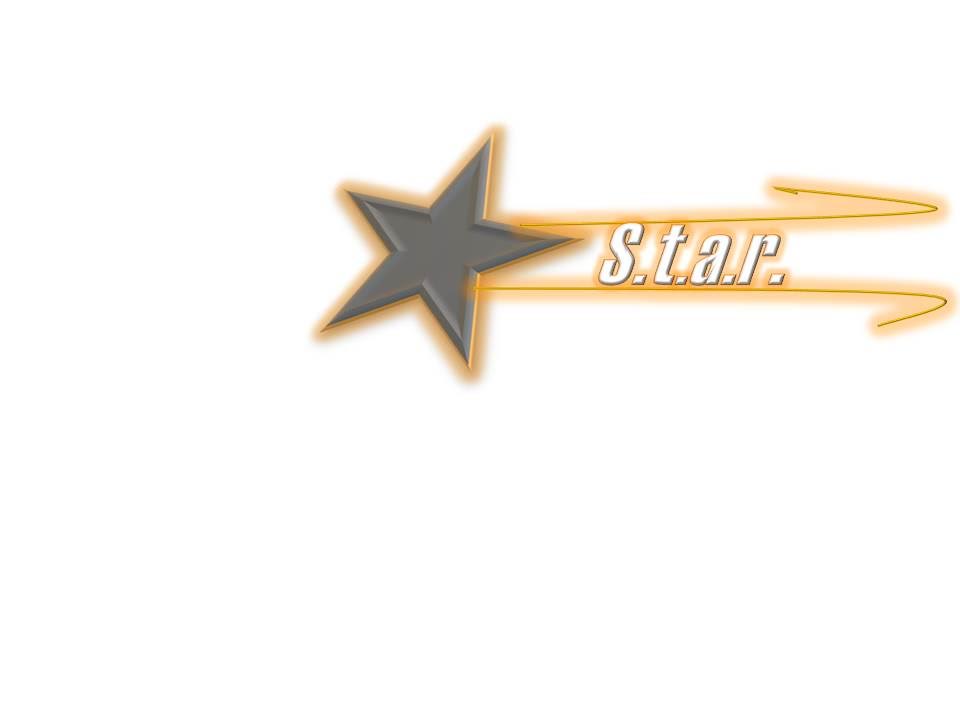 Special Thanks and RecognitionName of Customer: ___________________________________VE Firm: ____________________________________________Checking Account #: __________________________________Item/DescriptionSKUQtyUnit PriceTotalSubtotalTax ShippingBalance Due